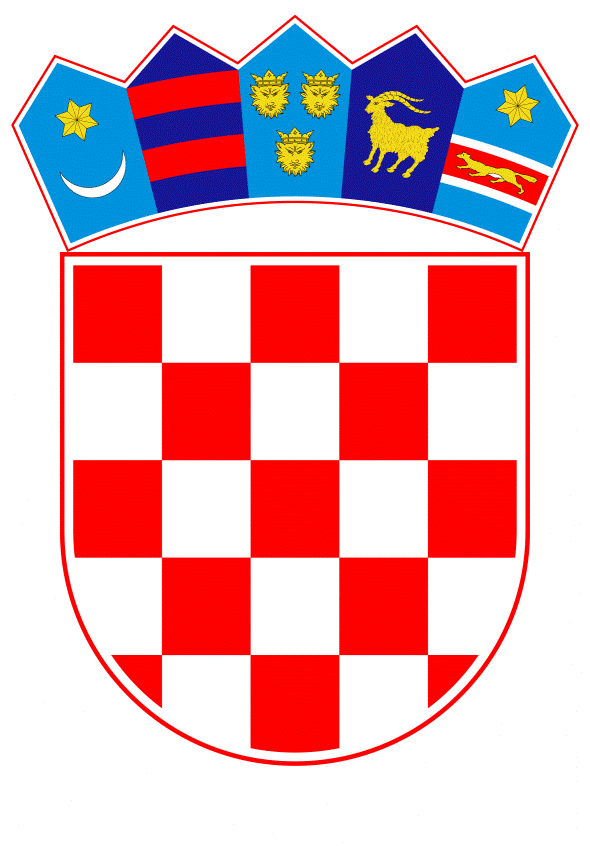 VLADA REPUBLIKE HRVATSKEZagreb, 18. lipnja 2021.______________________________________________________________________________________________________________________________________________________________________________________________________________________________Banski dvori | Trg Sv. Marka 2  | 10000 Zagreb | tel. 01 4569 222 | vlada.gov.hrprijedlogNa temelju članka 31. stavka 2. Zakona o Vladi Republike Hrvatske (Narodne novine, br. 150/11, 119/14, 93/16 i 116/18), a u vezi sa člankom 28. stavkom 5. Zakona o sustavu osiguranja depozita (Narodne novine, broj 146/20), Vlada Republike Hrvatske je na sjednici održanoj __________ 2021. godine donijelaO D L U K U o davanju prethodne suglasnosti na Prijedlog statuta Hrvatske agencije za osiguranje depozita I.Daje se prethodna suglasnost na tekst Prijedloga statuta Hrvatske agencije za osiguranje depozita, koji je Nadzorni odbor Hrvatske agencije za osiguranje depozita utvrdio na 2. sjednici održanoj 27. svibnja 2021. godine, aktom Klase: 10-02-E-50-08, Ur.br. I-382/2021 od 27. svibnja 2021. godine. II.Ova Odluka stupa na snagu danom donošenja.Klasa:Urbroj:Zagreb,OBRAZLOŽENJENa temelju Zakona o sustavu osiguranja depozita (Narodne novine, broj 146/20, u daljnjem tekstu: Zakon) koji je stupio na snagu 1. siječnja 2021. godine, Hrvatska agencija za osiguranje depozita (u daljnjem tekstu: Agencija) dužna je uskladiti statut i druge opće akte.Sukladno članku 28. Zakona Agencija je specijalizirana, neprofitna, financijska institucija koja ima svojstvo pravne osobe s pravima i obvezama propisanim Zakonom, drugim zakonima koji reguliraju djelokrug Agencije i statutom Agencije. Osnivač Agencije je Republika Hrvatska, a sjedište Agencije je u Zagrebu. Unutarnje ustrojstvo i poslovanje Agencije uređuje se Statutom kao temeljnim ustrojbenim aktom Agencije. Slijedom navedenog, Agencija je u suradnji s Ministarstvom financija i članovima Nadzornog odbora izradila tekst Nacrta statuta. Statutom se detaljno uređuju pravni položaj, predmet poslovanja, izvori sredstava, unutarnje ustrojstvo, način rada i upravljanja, opći akti te druga pitanja koja se odnose na rad i poslovanje Agencije kao specijalizirane, neprofitne, financijske institucije sukladno zakonu kojim se uređuje sustav osiguranja depozita.S obzirom da je potrebno ishoditi prethodnu suglasnost Vlade Republike Hrvatske predlaže se donošenje ove Odluke kojom se daje prethodna suglasnost na tekst Prijedloga statuta Hrvatske agencije za osiguranje depozita, koji je Nadzorni odbor Hrvatske agencije za osiguranje depozita utvrdio na 2. sjednici održanoj 27. svibnja 2021. godine.  Predlagatelj:Ministarstvo financijaPredmet:Prijedlog odluke o davanju prethodne suglasnosti na Prijedlog statuta Hrvatske agencije za osiguranje depozita                               PREDSJEDNIK                          mr. sc. Andrej Plenković